Home Learning Religious Education Today, our learning question is: What is a parable?First, let’s watch a video which tells you the story of ‘The parable of the Lost Son.’Please follow this link: https://www.youtube.com/watch?v=V96rkM5Gpn0See if you can figure out what a parable is from this story.Parable: Stories told by Jesus to teach us about God’s love. 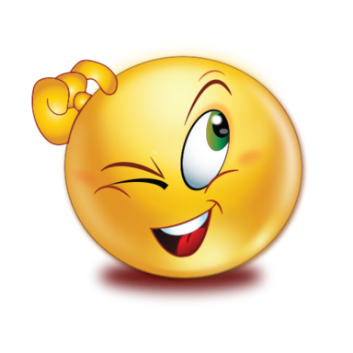 Let’s think about the story: I wonder: How do you think the father felt when his son came back home?I wonder: What might this teach Christians about God?Activity: Have a go at drawing a picture about what happened when the lost son came back. 1. How did the father feel?2. How did the youngest son feel?Once you have drawn the picture, please put some key words around the picture to describe how the son and the father felt. Then write a sentence using the questions below. Year 1: How do you think the father felt when his son came back home?I think the father felt _________________________________. Year 2: What might this teach Christians about God?I think this teaches Christians that God is ___________________________________________________________________________________________________________________________________. 